Postępowanie o udzielanie zamówienia publicznego o wartości poniżej 130.000 zł.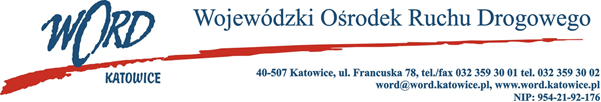 Katowice, dnia 23.01.2023 rZapytanie ofertowePodstawa prawna.Zamówienie jest prowadzone zgodnie z regulaminem Wojewódzkiego Ośrodka Ruchu Drogowego w  Katowicach w sprawie udzielania zamówień publicznych o wartości mniejszej niż 130.000,00 zł Opis przedmiotu zamówienia.Przedmiotem zamówienia jest sukcesywna dostawa środków czystości dla Wojewódzkiego Ośrodka Ruchu Drogowego w Katowicach.Ilości:Kryterium oceny ofert oraz sposób obliczania ceny:Łączna cena brutto C(X) - 100 punktów, ustala się, że oferta z najniższą ceną brutto (obejmującą sumę cen brutto za dostawę poszczególnych środków czystości) uzyska maksymalną ilość punktów w  kryterium.Łączna cena brutto C(X) tj 100 pozostałe zostaną przeliczone wg wzoru:gdzie: C(X) – ilość punktów przyznana ofercie „x” za kryterium łączna cena brutto,K - cena brutto najniższa wśród cen zawartych w ofertach – cena oferty najkorzystniejszej,Kx - cena brutto zawarta w ofercie badanej „x”.Sposób obliczania ceny:Cena oferty musi być wyrażona w złotych polskich (PLN).Łączna cena brutto wyrażona w PLN z formularza ofertowego – załącznik nr 1 do zapytania ofertowego, traktowana będzie jako cena oferty i służyć będzie do oceny i porównania złożonych ofert w  ramach kryterium „Łączna cena brutto”.Cena oferty musi zawierać należny podatek VAT zgodnie z obowiązującą ustawą z dnia 11 marca 2004r. o podatku od towarów i usług (t.j. Dz. U. z 2021 r. poz. 685), W sytuacji, gdy Wykonawca składa ofertę, której wybór prowadziłby do powstania u Zamawiającego obowiązku podatkowego zgodnie z przepisami ustawy o podatku od towarów i usług, Zamawiający w celu oceny takiej oferty dolicza do przedstawionej w niej ceny podatek od towarów i usług, który miałby obowiązek rozliczyć zgodnie z tymi przepisami. W takim przypadku, Wykonawca ma obowiązek:poinformować Zamawiającego, że wybór jego oferty będzie prowadzić do powstania u Zamawiającego obowiązku podatkowego,wskazać nazwę (rodzaj) towaru lub usługi, których dostawa lub świadczenie będzie prowadzić do powstania obowiązku podatkowego,wskazać wartość towaru lub usługi objętego obowiązkiem podatkowym Zamawiającego, bez kwoty podatku,wskazać stawkę podatku od towarów i  usług, która zgodnie z wiedzą Wykonawcy będzie miała zastosowanie.Wykonawcy zobowiązani są do zaokrąglenia cen do pełnych groszy, czyli do dwóch miejsc po przecinku, przy czym końcówki poniżej 0,5 grosza pomija się, a końcówki 0,5 grosza i wyższe zaokrągla się do 1 grosza.Rozliczenia między Zamawiającym a Wykonawcą będą prowadzone wyłącznie w złotych polskich.Wykonawca w przedstawionej ofercie winien zaoferować cenę jednoznaczną. Podanie ceny w  inny sposób, np. w „widełkach cenowych” lub zawierającej warunki i zastrzeżenia spowoduje odrzucenie oferty.Cena oferty nie podlega negocjacjom czy zmianom.Sposób wyliczenia ceny: Ilość x cena jednostkowa netto = wartość netto, Wartość netto + Vat = wartość brutto.Wymagania Zamawiającego.Koszty transportu ponosi dostawca.Miejsce dostawy: WORD Katowice, magazyn centralny Katowice ul. Francuska 78.Termin dostawy – określony w § 3 Umowy (Załącznik Nr 2)Termin płatności wynosi 14 dni od dnia doręczenia prawidłowo wystawionej faktury.Postanowienia końcowe.Oferta, która uzyska najwyższą liczbę punktów w kryterium Łączna cena brutto C(X) uznana zostanie za najkorzystniejszą.W przypadku, gdy Wykonawca, który złożył najkorzystniejszą ofertę odstąpi od realizacji zamówienia to Zamawiający zwróci się z propozycją realizacji postanowień umownych do Wykonawcy, który w  postępowaniu uzyskał kolejną najwyższą liczbę punktów.Termin realizacji zamówienia: 1.02.2023 r. – 31.12.2023 r.Jeżeli w opisie przedmiotu zamówienia lub załącznikach do zapytania ofertowego użyte są znaki towarowe, patenty lub pochodzenie, źródło lub szczególny proces, który charakteryzuje produkty dostarczane przez konkretnego producenta lub wykonawcę, należy je traktować jako wskazane przykładowo. Ilekroć mowa jest o „produkcie, materiale czy systemie typu lub np…” należy przez to rozumieć produkt, materiał czy system (typ, np.:..) taki jak zaproponowany lub inny o standardzie i parametrach technicznych nie gorszych niż zaproponowany. Zamawiający dopuszcza składanie ofert z  rozwiązaniami równoważnymi, o ile zapewnią zgodność realizacji przedmiotu zamówienia z załączoną dokumentacją i zapewnią uzyskanie parametrów technicznych nie gorszych od założonych w  dokumentacji oraz będą zgodne pod względem: gabarytów i konstrukcji (wielkość, rodzaj, właściwości fizyczne, liczba elementów składowych), charakteru użytkowego (tożsamość funkcji), charakterystyki materiałowej (rodzaj i jakość materiałów), parametrów technicznych (wytrzymałość, trwałość, dane techniczne, dane hydrauliczne, charakterystyki liniowe, konstrukcja), parametrów bezpieczeństwa użytkowania, standardów emisyjnych. Wszystkie użyte znaki handlowe, towarowe, przywołania patentów, nazwy modeli, numery katalogowe służą jedynie do określenia cech technicznych i jakościowych materiałów, a nie są wskazaniem na producenta. Użyte wszelkie nazwy handlowe w opisie przedmiotu zamówienia Zamawiający traktuje jako informację uściślającą, która została użyta wyłącznie w celu przybliżenia potrzeb Zamawiającego. Dopuszcza się użycie do realizacji zamówienia produktów równoważnych, w stosunku do ich jakości, docelowego przeznaczenia i spełnianych funkcji i walorów użytkowych. Przez jakość należy rozumieć zapewnienie minimalnych parametrów produktu wskazanego w opisie przedmiotu zamówienia.Ofertę należy złożyć w terminie do dnia 30.01.2023 roku do godz. 10:00 w formie elektronicznej (skan oferty) na adres zamowienia@word.katowice.pl.Osobą upoważnioną do kontaktu ze strony Zamawiającego jest: Łukasz Żurawik, tel. 785008219.Zamawiający informuje, iż przedmiotowe zapytanie ofertowe nie podlega przepisom ustawy Prawo zamówień publicznych z uwagi na wartość przedmiotu zamówienia i tym samym postępowanie może pozostać bez wyłonienia wykonawcy lub zostać odwołane bez podania przyczyny.Dyrektor WORD KatowiceKrzysztof PrzybylskiZałącznik nr 1FORMULARZ OFERTOWYDane Wykonawcy: ..........................................................................................................................................................................................................................................................................................................................................................................Adres: .........................................................................................................................................................................Numer telefon   ………………………Adres e-mail: ................................................................................................W odpowiedzi na Zapytanie ofertowe którego, przedmiotem zamówienia jest sukcesywna środków czystości dla Wojewódzkiego Ośrodka Ruchu Drogowego w Katowicach.Oświadczam, że zapoznałem się z opisem przedmiotu zamówienia i nie wnoszę do niego zastrzeżeń.Posiadam uprawnienia do wykonywania działalności lub czynności określonej przedmiotem niniejszego zamówienia.Posiadam wiedzę, doświadczenie, dysponuję odpowiednim potencjałem technicznym do wykonania zamówienia oraz znajduję się w sytuacji ekonomicznej i finansowej zapewniającej wykonanie zamówienia.Zobowiązuję się do wykonania zamówienia zgodnie z opisem zawartym w zapytaniu ofertowym i  niniejszą ofertą. Oświadczam, iż wszystkie dane zawarte w ofercie są zgodne z prawdą i aktualne w chwili składania oferty.Oświadczam (oświadczamy), że nie podlegamy wykluczeniu z postępowania o udzielenie zamówienia na podstawie art. 7 Ustawy z dnia 13 kwietnia 2022 r. (Dz.U. 2022 poz. 835) o  szczególnych rozwiązaniach w  zakresie przeciwdziałania wspieraniu agresji na Ukrainę oraz służących ochronie bezpieczeństwa narodowego.…......................................................................................podpis/y, pieczątki osoby/osób upoważnionych do reprezentowania WykonawcyZałącznik nr 2Umowa zawarta dnia ………………... w Katowicach pomiędzy:Wojewódzki Ośrodek Ruchu Drogowego w Katowicach ul. Francuska 78, Katowice, posiadający numer identyfikacyjny NIP 9542192176, numer statystyczny REGON 273747894,reprezentowany przez:Krzysztofa Przybylskiego – Dyrektora,zwanym dalej „Zleceniodawcą”a………………………………………………………………………………………………………………………………………………………………………………………………………………………………………………………………………………………zwaną dalej „Zleceniobiorcą”Strony Umowy, zwane dalej „Stronami” postanawiają:§ 1.Przedmiotem niniejszej umowy jest sukcesywna dostawa środków czystości dla potrzeb Wojewódzkiego Ośrodka Ruchu Drogowego w Katowicach (dalej „WORD” w Katowicach), zgodnie z formularzem ofertowym – stanowiącym załącznik nr 1 do zapytania ofertowego. Umowa realizowana będzie sukcesywnie, według potrzeb Zamawiającego – od daty podpisania umowy do dnia 31.12.2023 r., lub do wyczerpania kwoty ……………………….Ilości podane w ofercie mogą ulec zmianie w trakcie obowiązywania umowy. Ostateczna ilość poszczególnych artykułów będzie wynikała z faktycznych potrzeb Zamawiającego w okresie obowiązywania umowy.§ 2.Całkowita wartość umowy zgodnie z ofertą Wykonawcy, a więc w odniesieniu do przewidywanych  ilości wynosi:całkowita cena netto: ……………………….słownie złotych: ……………………………… zł 00/100całkowita cena brutto: …………………………….słownie złotych: ……………………………… zł 00/100Wartość umowy, o której mowa w § 2 ust. 1, może ulec zmianie w trakcie jej trwania w sytuacji, gdy potrzeby Zamawiającego w odniesieniu do przedmiotu zamówienia będą inne niż zakładane w formularzu ofertowym Wykonawcy.Minimalna wartość umowy nie będzie jednak niższa niż 50% kwoty wskazanej w ust. 1 niniejszego paragrafu. § 3.Pierwsza dostawa wskazanej przez zamawiającego partii towaru nastąpi w terminie 4 dni roboczych od daty złożenia zlecenia przez uprawnionych pracowników Zamawiającego – telefonicznie lub pocztą elektroniczną. Osobami uprawnionymi do nadzorowania realizacji umowy są:ze strony Zamawiającego (w tym do składania zamówień):	Sebastian Lemieszonek, tel.: 785008213ze strony Wykonawcy:……………………………………………………………………..Wykonawca zobowiązuje się dostarczyć towary objęte kolejnymi zleceniami w terminie 4 dni roboczych zgodnie ze złożoną ofertą, licząc od dnia złożenia zlecenia cząstkowego.Dostawy mogą być realizowane w dni robocze od poniedziałku do piątku, w godz. od 7:00 do 15:00. Do obowiązków Wykonawcy należy także wniesienie przedmiotu dostawy do pomieszczenia wskazanego przez uprawnionego pracownika Zamawiającego.Przy odbiorze materiałów, Zamawiający zobowiązany do dochowania należytej staranności dokonuje sprawdzenia ilości dostarczanego towaru. Odbiór materiałów bez zastrzeżeń zostanie potwierdzony pisemnie przez uprawnionego pracownika Zamawiającego.Po każdej dostawie Wykonawca po otrzymaniu podpisanego przez Zamawiającego protokołu odbioru bez zastrzeżeń, wystawi fakturę.Płatność należności za dostawę towaru dokonana będzie przelewem w terminie 14 dni od daty otrzymania przez Zamawiającego prawidłowo wystawionej faktury, na konto wskazane na fakturze.§ 4.Niezgłoszenie roszczeń z tytułu wad towaru przy jego odbiorze nie będzie uniemożliwiać ich późniejszego zgłoszenia, jeżeli wady te ujawniły się dopiero w trakcie użytkowania.W przypadku stwierdzenia przez Zamawiającego wad w dostarczonym towarze, Wykonawca zobowiązuje się do jego wymiany na własny koszt w ciągu 3 dni roboczych od daty otrzymania zgłoszenia.§ 5.Wykonawca zapłaci Zamawiającemu karę umowną:za zwłokę w dostarczeniu przedmiotu umowy, objętego zleceniem cząstkowym - w wysokości 0,5% wartości brutto danego zlecenia cząstkowego – za każdy dzień zwłokiza zwłokę w usunięciu wad towaru stwierdzonych przy odbiorze towaru objętego zleceniem cząstkowym – w  wysokości 0,5% wartości brutto danego zlecenia cząstkowego za każdy dzień zwłoki, liczonej od dnia następującego po dniu wyznaczonym na usunięcie wad.za zwłokę w usunięciu wad towaru zgłoszonego przez Zamawiającego jako wadliwy w trakcie użytkowania – w wysokości 0,5% wartości brutto danego zlecenia cząstkowego – za każdy dzień zwłoki, liczonej od dnia następującego po dniu wyznaczonym na usunięcie wad.Kary umowne będą potrącane z płatności wynikającej z wystawionej faktury.Łączna wysokość kar umownych nie przekroczy 20% wartości przedmiotowego zamówienia. Zamawiający ma prawo dochodzić odszkodowania uzupełniającego na zasadach Kodeksu cywilnego, jeżeli szkoda przewyższy wysokość kar umownych.W przypadku gdy zsumowana wartość reklamowanych materiałów przekroczy 10 % wartości zamówienia brutto Zamawiający ma prawo odstąpić od umowy w terminie 30 dni od dnia stwierdzenia przez Zamawiającego powyższej okoliczności. Zamawiający może wypowiedzieć umowę w trybie natychmiastowym w razie nienależytego wykonywania umowy przez Wykonawcę. Przez nienależyte wykonywanie umowy należy rozumieć zawinione niewywiązywanie się przez Wykonawcę z obowiązków umownych lub ich nie wykonywanie .Wykonawca zapłaci Zamawiającemu karę umowną  w wysokości 10 % wartości umowy brutto za odstąpienie od umowy z winy Wykonawcy lub w razie jej wypowiedzenia w trybie natychmiastowym.§ 6.Strony dopuszczają zmiany postanowień niniejszej umowy na podstawie co najmniej jednej z okoliczności wskazanej w niniejszej umowie.Zamawiający przewiduje możliwość zmiany postanowień niniejszej umowy w przypadku:zmiany ceny zgodnie z postanowieniami ust.4 i 5 niniejszego paragrafu,zmiany postanowień umowy, związanych z zaistnieniem okoliczności, których nie można było przewidzieć w dniu zawarcia umowyzmiany przepisów prawnych istotnych dla realizacji postanowień umowyZamawiający dopuszcza zmianę cen usług w przypadku:zmiany stawki VAT dla usług świadczonych przez Wykonawcę na rzecz Zamawiającego - zmiana ceny następuje z dniem powstania obowiązku podatkowego, przy czym zmianie ulegnie tylko cena brutto, a cena netto pozostanie bez zmian;zmniejszenie ceny w każdym przypadku – w powyższych przypadkach Wykonawca zobowiązany jest poinformować Zamawiającego o zmianach i terminach ich wejścia w życie.Zmiana ceny jest możliwa w przypadku, gdy nastąpi zmiana:stawki podatku od towarów i usług oraz podatku akcyzowego,wysokości minimalnego wynagrodzenia za pracę albo wysokości minimalnej stawki godzinowej, ustalonych na podstawie ustawy z dnia 10 października 2002 r. o minimalnym wynagrodzeniu za pracę,zasad podlegania ubezpieczeniom społecznym lub ubezpieczeniu zdrowotnemu lub wysokości stawki składki na ubezpieczenia społeczne lub zdrowotne,zasad gromadzenia i wysokości wpłat do pracowniczych planów kapitałowych, o których mowa w  ustawie z dnia 4 października 2018 r. o pracowniczych planach kapitałowych;jeżeli zmiany te będą miały wpływ na koszty wykonania zamówienia przez Wykonawcę.W przypadkach, o których mowa w ust. 4 niniejszego paragrafu zmiana wynagrodzenia będzie następowała wg poniższych zasad:Wykonawca zobowiązany jest do udowodnienia Zamawiającemu podstaw do zastosowania klauzul waloryzacyjnych wskazanych w ust. 4 niniejszego paragrafu oraz do przedłożenia Zamawiającemu wraz z  wnioskiem o dokonanie waloryzacji wynagrodzenia dokumentów potwierdzających bezpośredni wpływ zmian przepisówwartość waloryzacji w skali miesiąca stanowić będzie iloczyn liczby pracowników/zleceniobiorców zatrudnionych przez Wykonawcę i świadczących pracę w zakresie realizacji przedmiotu niniejszej umowy na rzecz Zamawiającego oraz wartości wzrostu minimalnego wynagrodzenia za pracę;zmiana wynagrodzenia nastąpi:od dnia wejścia w życie przepisów prawnych wskazanych w ust. 2 niniejszego paragrafu, jeżeli wniosek wpłynie do Zamawiającego w terminie do 30 dni, licząc od dnia wejścia w życie ww. przepisów,od daty złożenia przez Wykonawcę wniosku jeżeli wniosek zostanie złożony do Zamawiającego po upływie 30 dni, licząc od dnia wejścia w życie ww. przepisów.§ 7.W sprawach nieuregulowanych przepisami niniejszej umowy mają zastosowanie przepisy kodeksu cywilnego.Wszelkie zmiany niniejszej umowy wymagają formy pisemnego aneksu  pod rygorem nieważności.Sądem właściwym do rozstrzygania sporów powstałych na tle wykonywania umowy, będzie właściwy rzeczowo sąd dla miasta Katowice. Umowę sporządzono w dwóch egzemplarzach, po jednym dla każdej ze stron.ZamawiającyWykonawcaLp.Przedmiot zamówieniailośćj.m.1.ODŚWIEŻACZ POWIETRZA W SPRAYU (nie gorszy niż "BRAIT) -neutralizuje nieprzyjemne zapachy, -zawiera neutralne wyciągi z roślin, -pozostawia świeży zapach, -różne zapachy, -pojemność 300 ml.200szt.2.GĄBKA DO MYCIA NACZYŃ -w kształcie kostki, -z jednej strony do ścierania powierzchni mocno zabrudzonej, -wymiary 9x6 cm.300szt.3.PAPIER TOALETOWY -3-warstwy, -perforowany, -zawierających minimum 130 listków w rolce, -wykonany z celulozy, -zapachowy, -tłoczony, -gramatura 1 warstwy minimum 16 g.9000rol.4.PAPIER TOALETOWY -64szt w worku, 200 listków 20m/rolka 38g, makulatura kolor szary5000rol.5.PŁYN DO MYCIA SZYB (nie gorszy niż ,,Clin") -preparat z rozpylaczem, -formuła bez smug, -formuła nano protect, -zapobiega osadzaniu się kurzu na czyszczonej powierzchni, -szybkoschnący, -pojemność 500ml.250szt.6.ŻEL DO CZYSZCZENIA URZĄDZEŃ SANITARNYCH (nie gorszy niż,,Domestos"/,,Duck") -czyszczący, dezynfekujący, działający bakterjobójczo, zwalczający kamień i rdzę -posiadający wygiętą szyjkę pojemnika, która dociera do trudno dostępnych brzegów muszli, -na bazie chloru, -pojemność 0,75 l350szt.7.PŁYN DO PODŁÓG (nie gorszy niż ,,Floor") -pojemność 5 litrów, -do podłóg PCV, zawiera formułę aktywnej sody.70szt.8.PŁYN ODTŁUSZCZJACY (nie gorszy niż ,,Meglio") -w rozpylaczu, pojemność 750 ml. -przeznaczony do odtłuszczania wszelkich powierzchni i sprzętów kuchennych oraz sanitariów i płytek, tkanin, odzieży, silników, samochodów, etc., -nierozcieńczony.90szt.9.PŁYN DO USUWANIA KAMIENIA (nie gorszy niż ,,Frosh winogronowy") -do usuwania kamienia z płytek ceramicznych, kabin prysznicowych, -ekologiczny, -biodegradowalny, -poj.500 ml.30szt.10.RĘCZNIK PAPIEROWY KUCHENNY -2-warstwy, -10 metrów w rolce.3500szt.11.RĘCZNIK SKŁADANY ZZ -gramatura minimum 40g/m2, -rozmiar listka 21x23 lub 21x25, -ilość listków w bindzie 200, -ilość bind w kartonie 20, -powyżej 75% białości, -makulatura 1 warstwa.75szt.12.RĘKAWICE GOSPODARCZE (nie gorsze niż ,,RF angle") -z bawełnianą wyjściółką, -grube, -domowe, -miękkie i elastyczne, -rozmiar S,M,L.250szt.Lp.Przedmiot zamówieniailośćj.m.13.MYDŁO W PŁYNIE -gęsto żelowane z dodatkiem gliceryny i lanoliny, -dobrze myjące i silnie się pieniące, -pojemność 5 litrów.70szt.14.MYDŁO W KOSTCE (nie gorsze niż ,,Palmolive"/,,Dove") -90 gramów.100szt.15.ŚCIERkA TETROWA -rozmiar 80x60 cm, -koloru białego.300szt.16.ŚCIERKA -z mikrofibry uniwersalna, -wymiary40x40, mix kolorów.80szt.17.ŚCIERECZKI NAWILŻANE DO MEBLI DREWNIANYCH (nie gorsze niż ,,Presto") -usuwają brud i kurz, bez alkocholu, 55 szt. -nie pozostawiają smug, -pielęgnuje drewno, ożywia kolor.40szt.18.PŁYN DO PODŁÓG (nie gorszy niż ,,Ajax") -1-litrów, -czyszczący podłogi, ściany, glazury, -ph neutralne, floralfiesta z olejkami eterycznymi, -nadający połysk czyszczonym powierzchnią, -nie rozcieńczony płyn można stosować do usuwania silnych zabrudzeń, -mix zapachów.150szt.19.MLECZKO DO CZYSZCZENIA (nie gorsze niż ,,Cif"/,,Ajax") -usuwający brud, tłuszcz, plamy z pleśni, osady z kamienia i rdzy, -nie rysujący czyszczonych powierzchni, -poj.750/780 ml.60szt.20.MOP PASKOWY - KIJ+WKŁAD (nie gorszy niż ,,VILEDA") -paski z mikrofibry, -mop nie pozostawia kłaczków po czyszczeniu, -nie pozostawia smug na czyszczonych powierzchniach, -system montowania mopów paskowych click&click (bez gwintu), -wkład musi być kompatybilny z kijami do mopa marki VILEDA (takie Zamawiający ma na stanie w magazynie i do nich potrzebne są wkłady).25szt.21.MOP PASKOWY - WKŁAD -wkład pasujący do pozycji nr 20.60szt.22.MOP -KOMPLET (nie gorszy niż zestaw Kombi S14) -płaski, bawełniany, pętelkowy, -wymiary nakładki 40 cm, -komplet składający się z kija, stelaża i mopa.5kpl.23.MOP PŁASKI -WKŁAD -wkład pasujący do pozycji nr 22.20szt.24.ŚCIERKA UNIWERSALNA (nie gorszy niż VILEDA) -ścierka napylana cząsteczkami chlorku srebra, -struktura 3D, -ekstra chłonna, -1 opakowanie zawiera 3 szt.50op.25.KREM DO RĄK (nie gorszy niż ,,Ziaja") - nawilża dłonie po częstym myciu, łagodzi dyskomfort suchej i popękanej skóry, -Wzmacnia naturałną barierę ochronną oraz przywraca elastyczność i gładkość naskórka, -pielęgnuje oraz wzmacnia paznokcie. -poj.100 ml.60szt.26.WORKI SANITARNE NA ŚMIECI -60 litrowe, folia HD, -w rolce 50 szt.300rol.27.WORKI SANITARNE NA ŚMIECI -120 litrowe, folia LD, -w rolce 25 szt.200rol.28.WORKI SANITARNE NA ŚMIECI -160 litrowe, folia LD, -w rolce 10 szt.40rol.29.Zawieszka myjąco-zapachowe do toalet z 4-funkcyjną formułą zapewniającą: ochronę przed osadzaniem się kamienia, higienę, świeżość, czyszczącą pinę60szt.30.WC KOSTKA KOSZYK (nie gorszy niż ,,General fresh") -do zawieszenia, -ochrona muszli przed osadzeniem se kamienia, -długo utrzymuje świeżość, -40 gramów, -rózne zapachy.150szt.31.TABLETKI DO ZMYWARKI -wielofunkcyjne tabletki do mycia naczyń w zmywarkach, -czyszczące usuwające uporczywe, zaschnięte resztki jedzenia, -nabłyszczające, -zapobiegające powstawaniu zacieków i osadzaniu się kamienia na szkle i sztućcach, -zmiękczające wodę, zabezpieczają przed osadzaniem się kamienia wewnątrz zmywarki, -1 opakowanie zawiera 50 szt. tabletek.6op.32.ODŚWIEŻACZ DO ZMYWARKI (nie gorszy niż ,,Finish") -zapewniający czystość i  świeży zapach w zmywarce, -neutralizujący nieprzyjemne zapachy, -nie osadzajacy się na zmywanych naczyniach, -zawierający podwójny zbiornik, -do 60 zmywań.2szt.33.SÓL DO ZMYWARKI (nie gorszy niż ,,Somat") -utrzymujący odpowiedni poziom prawidłowej obsługi zmywarki - zmiękczajacy wodę, -przeciwdziałający osadzaniu się kamienia na naczyniach i zmywarce, -opakowanie zawiera 1,5 kg.2op.Lp.Przedmiot zamówieniailośćj.m.34.PREPARAT DO UDRAŻNIANIA RUR (nie gorszy niż ,,KRET") -granulki do udrażniania rur z ulepszona formułą, -zawartość aktywatora aluminiowego, -zapobiega zbrylaniu się, skutecznie usuwa osady tłuszczu jak i mydlin, -zoptymalizowane dozowanie-560g.30szt.35.PŁYN DO MYCIA NACZYŃ (nie gorszy niż ,,LUDWIK") -posiada właściwości do emulgowania tłuszczów, można myć naczynia zarówno w ciepłej, jak i zimnej wodzie, nie pozostawia zacieków na umytych powierzchniach, do mycia i czyszczenia wszelkiego typu sprzętów, mebli, lodówek, wykładzin, podłóg, glazury, dywanów tworzyw sztucznych. -receptura z witaminą A,E,F,H, -poj. 5l.40szt.36.WKŁAD ZAPACHOWY DO PISUARU (nie gorszy niż ,,merida") -neutralizuje nieprzyjemna woń i odświeża pomieszczenia, -zabezpiecza odpływy przed zapchaniem.30szt.37.Podajnik ręczników papierowych typu autocut: zamykany, możliwość zdjęcia podajnika z płyty mocowanej do ściany, automatyczne uzupełnianie porcji ręcznika papierowego (po oderwaniu porcji ręcznika, kolejna porcja jest uzupełniana automatycznie), odporny na uszkodzenia mechanizmu ( nie zwiera skomplikowanych automatów ), możliwość założenia różnych typów ręczników, dzięki zamontowanym tuleją nie trzeba żadnych adapterów do ręczników, przeznaczony do ręczników papierowych o długości do 290 metrów, średnia rolki do 20 cm8szt.38.Ręcznik typu celuloza TAD: 100% celuloza, wytrzymały odporny na rozrywanie po zmoczeniu, bezpyłowy, białe, jednowarstwowe, gofrowane, wysokość rolki 19cm, 170 m na rolce, opakowanie handlowe zawiera 6 rolek ręczników  200szt.39.CZYŚCIWO BIAŁE (nie gorsze niż VIPER 240) niepylące, dwuwarstwowe, 100% celulozowe, klejone punta punta, długość 240mb, wys. 26cm, 800 odcinków.100szt.40.MYDŁO W PIANIE do dozowników Merida z pompką spieniającą. Opakowanie 700g, wydajność 2000porcji, pH 10% wodnego roztworu 5,5-6,6, zdolność pianotwórcza 260ml12szt.41.Wkład do mopa Vileda Ultramax i Ultramat TURBO  - wkład do mopa wykonany z  mikrowłókien biało - czerwonych , wkład mocowany do stelaży za pomocą specjalnych zapięć, wymiar mopa 35x14 . 15szt.L.p.Przedmiot zamówieniailośćj.m.Cena jedn. nettoWartość nettoStawka VATWartość brutto1.ODŚWIEŻACZ POWIETRZA W SPRAYU (nie gorszy niż "BRAIT) -neutralizuje nieprzyjemne zapachy, -zawiera neutralne wyciągi z roślin, -pozostawia świeży zapach, -różne zapachy, -pojemność 300 ml.200szt.2.GĄBKA DO MYCIA NACZYŃ -w kształcie kostki, -z jednej strony do ścierania powierzchni mocno zabrudzonej, -wymiary 9x6 cm.300szt.3.PAPIER TOALETOWY -3-warstwy, -perforowany, -zawierających minimum 130 listków w rolce, -wykonany z  celulozy, -zapachowy, -tłoczony, -gramatura 1 warstwy minimum 16 g.9000rol.4.PAPIER TOALETOWY -64szt w worku, 200 listków 20m/rolka 38g, makulatura kolor szary5000rol.5.PŁYN DO MYCIA SZYB (nie gorszy niż ,,Clin") -preparat z rozpylaczem, -formuła bez smug, -formuła nano protect, -zapobiega osadzaniu się kurzu na czyszczonej powierzchni, -szybkoschnący, -pojemność 500ml.250szt.6.ŻEL DO CZYSZCZENIA URZĄDZEŃ SANITARNYCH (nie gorszy niż,,Domestos"/,,Duck") -czyszczący, dezynfekujący, działający bakterjobójczo, zwalczający kamień i rdzę -posiadający wygiętą szyjkę pojemnika, która dociera do trudno dostępnych brzegów muszli, -na bazie chloru, -pojemność 0,75 l350szt.7.PŁYN DO PODŁÓG (nie gorszy niż ,,Floor") -pojemność 5 litrów, -do podłóg PCV, zawiera formułę aktywnej sody.70szt.8.PŁYN ODTŁUSZCZJACY (nie gorszy niż ,,Meglio") –w  rozpylaczu, pojemność 750 ml. -przeznaczony do odtłuszczania wszelkich powierzchni i sprzętów kuchennych oraz sanitariów i płytek, tkanin, odzieży, silników, samochodów, etc., -nierozcieńczony.90szt.9.PŁYN DO USUWANIA KAMIENIA (nie gorszy niż ,,Frosh winogronowy") -do usuwania kamienia z płytek ceramicznych, kabin prysznicowych, -ekologiczny, -biodegradowalny, -poj.500 ml.30szt.10.RĘCZNIK PAPIEROWY KUCHENNY -2-warstwy, -10 metrów w rolce.3500szt.11.RĘCZNIK SKŁADANY ZZ -gramatura minimum 40g/m2, -rozmiar listka 21x23 lub 21x25, -ilość listków w bindzie 200, -ilość bind w kartonie 20, -powyżej 75% białości, -makulatura 1 warstwa.75szt.12.RĘKAWICE GOSPODARCZE (nie gorsze niż ,,RF angle") -z bawełnianą wyjściółką, -grube, -domowe, -miękkie i elastyczne, -rozmiar S,M,L.250szt.13.MYDŁO W PŁYNIE -gęsto żelowane z dodatkiem gliceryny i lanoliny, -dobrze myjące i silnie się pieniące, -pojemność 5 litrów.70szt.L.p.Przedmiot zamówieniailośćj.m.Cena jedn. nettoWartość nettoStawka VATWartość brutto14.MYDŁO W KOSTCE (nie gorsze niż ,,Palmolive"/,,Dove") -90 gramów.100szt.15.ŚCIERkA TETROWA -rozmiar 80x60 cm, -koloru białego.300szt.16.ŚCIERKA -z mikrofibry uniwersalna, -wymiary40x40, mix kolorów.80szt.17.ŚCIERECZKI NAWILŻANE DO MEBLI DREWNIANYCH (nie gorsze niż ,,Presto") -usuwają brud i kurz, bez alkocholu, 55 szt. -nie pozostawiają smug, -pielęgnuje drewno, ożywia kolor.40szt.18.PŁYN DO PODŁÓG (nie gorszy niż ,,Ajax") -1-litrów, -czyszczący podłogi, ściany, glazury, -ph neutralne, floralfiesta z  olejkami eterycznymi, -nadający połysk czyszczonym powierzchnią, -nie rozcieńczony płyn można stosować do usuwania silnych zabrudzeń, -mix zapachów.150szt.19.MLECZKO DO CZYSZCZENIA (nie gorsze niż ,,Cif"/,,Ajax") -usuwający brud, tłuszcz, plamy z pleśni, osady z kamienia i rdzy, -nie rysujący czyszczonych powierzchni, -poj.750/780 ml.60szt.20.MOP PASKOWY - KIJ+WKŁAD (nie gorszy niż ,,VILEDA") -paski z mikrofibry, -mop nie pozostawia kłaczków po czyszczeniu, -nie pozostawia smug na czyszczonych powierzchniach, -system montowania mopów paskowych click&click (bez gwintu), -wkład musi być kompatybilny z kijami do mopa marki VILEDA (takie Zamawiający ma na stanie w  magazynie i do nich potrzebne są wkłady).25szt.21.MOP PASKOWY - WKŁAD -wkład pasujący do pozycji nr 20.60szt.22.MOP -KOMPLET (nie gorszy niż zestaw Kombi S14) -płaski, bawełniany, pętelkowy, -wymiary nakładki 40 cm, -komplet składający się z kija, stelaża i mopa.5kpl.23.MOP PŁASKI -WKŁAD -wkład pasujący do pozycji nr 22.20szt.24.ŚCIERKA UNIWERSALNA (nie gorszy niż VILEDA) -ścierka napylana cząsteczkami chlorku srebra, -struktura 3D, -ekstra chłonna, -1 opakowanie zawiera 3 szt.50op.25.KREM DO RĄK (nie gorszy niż ,,Ziaja") - nawilża dłonie po częstym myciu, łagodzi dyskomfort suchej i popękanej skóry, -Wzmacnia naturałną barierę ochronną oraz przywraca elastyczność i gładkość naskórka, -pielęgnuje oraz wzmacnia paznokcie. -poj.100 ml.60szt.26.WORKI SANITARNE NA ŚMIECI -60 litrowe, folia HD, -w  rolce 50 szt.300rol.27.WORKI SANITARNE NA ŚMIECI -120 litrowe, folia LD, -w  rolce 25 szt.200rol.28.WORKI SANITARNE NA ŚMIECI -160 litrowe, folia LD, -w  rolce 10 szt.40rol.29.Zawieszka myjąco-zapachowe do toalet z 4-funkcyjną formułą zapewniającą: ochronę przed osadzaniem się kamienia, higienę, świeżość, czyszczącą pinę60szt.30.WC KOSTKA KOSZYK (nie gorszy niż ,,General fresh") -do zawieszenia, -ochrona muszli przed osadzeniem se kamienia, -długo utrzymuje świeżość, -40 gramów, -rózne zapachy.150szt.31.TABLETKI DO ZMYWARKI -wielofunkcyjne tabletki do mycia naczyń w zmywarkach, -czyszczące usuwające uporczywe, zaschnięte resztki jedzenia, -nabłyszczające, -zapobiegające powstawaniu zacieków i osadzaniu się kamienia na szkle i sztućcach, -zmiękczające wodę, zabezpieczają przed osadzaniem się kamienia wewnątrz zmywarki, -1 opakowanie zawiera 50 szt. tabletek.6op.32.ODŚWIEŻACZ DO ZMYWARKI (nie gorszy niż ,,Finish") -zapewniający czystość i świeży zapach w zmywarce, -neutralizujący nieprzyjemne zapachy, -nie osadzajacy się na zmywanych naczyniach, -zawierający podwójny zbiornik, -do 60 zmywań.2szt.33.SÓL DO ZMYWARKI (nie gorszy niż ,,Somat") -utrzymujący odpowiedni poziom prawidłowej obsługi zmywarki - zmiękczajacy wodę, -przeciwdziałający osadzaniu się kamienia na naczyniach i zmywarce, -opakowanie zawiera 1,5 kg.2op.L.p.Przedmiot zamówieniailośćj.m.Cena jedn. nettoWartość nettoStawka VATWartość brutto34.PREPARAT DO UDRAŻNIANIA RUR (nie gorszy niż ,,KRET") -granulki do udrażniania rur z ulepszona formułą, -zawartość aktywatora aluminiowego, -zapobiega zbrylaniu się, skutecznie usuwa osady tłuszczu jak i mydlin, -zoptymalizowane dozowanie-560g.30szt.35.PŁYN DO MYCIA NACZYŃ (nie gorszy niż ,,LUDWIK") -posiada właściwości do emulgowania tłuszczów, można myć naczynia zarówno w ciepłej, jak i zimnej wodzie, nie pozostawia zacieków na umytych powierzchniach, do mycia i czyszczenia wszelkiego typu sprzętów, mebli, lodówek, wykładzin, podłóg, glazury, dywanów tworzyw sztucznych. -receptura z witaminą A,E,F,H, -poj. 5l.40szt.36.WKŁAD ZAPACHOWY DO PISUARU (nie gorszy niż ,,merida") -neutralizuje nieprzyjemna woń i odświeża pomieszczenia, -zabezpiecza odpływy przed zapchaniem.30szt.37.Podajnik ręczników papierowych typu autocut: zamykany, możliwość zdjęcia podajnika z płyty mocowanej do ściany, automatyczne uzupełnianie porcji ręcznika papierowego (po oderwaniu porcji ręcznika, kolejna porcja jest uzupełniana automatycznie), odporny na uszkodzenia mechanizmu ( nie zwiera skomplikowanych automatów ), możliwość założenia różnych typów ręczników, dzięki zamontowanym tuleją nie trzeba żadnych adapterów do ręczników, przeznaczony do ręczników papierowych o długości do 290 metrów, średnia rolki do 20 cm8szt.38.Ręcznik typu celuloza TAD: 100% celuloza, wytrzymały odporny na rozrywanie po zmoczeniu, bezpyłowy, białe, jednowarstwowe, gofrowane, wysokość rolki 19cm, 170 m na rolce, opakowanie handlowe zawiera 6 rolek ręczników  200szt.39.CZYŚCIWO BIAŁE (nie gorsze niż VIPER 240) niepylące, dwuwarstwowe, 100% celulozowe, klejone punta punta, długość 240mb, wys. 26cm, 800 odcinków.100szt.40.MYDŁO W PIANIE do dozowników Merida z pompką spieniającą. Opakowanie 700g, wydajność 2000porcji, pH 10% wodnego roztworu 5,5-6,6, zdolność pianotwórcza 260ml12szt.41.Wkład do mopa Vileda Ultramax i Ultramat TURBO  - wkład do mopa wykonany z mikrowłókien biało - czerwonych , wkład mocowany do stelaży za pomocą specjalnych zapięć, wymiar mopa 35x14 . 15szt.SumaSumaSumaSumaSuma